1. Introduction This section should be concise and define the background and significance of the research by considering the relevant literature, particularly the most recent publications. When preparing the introduction, please bear in mind that some readers will not be experts in your field of research. 2. Literature Review This section is dedicated to the significant literature resources that contributed to the research. The author should survey scholarly articles, books and other sources relevant to the area of research, providing a description, summary, and critical evaluation of each work. 3. Methodology This section should contain detailed information about the procedures and steps followed. It can be divided into subsections if several methods are described. 3.1 Subheading (if any) Type the text here. 3.2 Subheading (if any) Type the text here. 4. Results and Discussion This section is a comparative or descriptive analysis of the study based on the study results, previously literature, etc. The results should be offered in a logical sequence, given the most important findings first and addressing the stated objectives. The author should deal only with new or important aspects of the results obtained. The relevance of the findings in the context of existing literature or contemporary practice should be addressed. 5. Conclusion The author should clearly explain the important conclusions of the research highlighting its significance and relevance. Funding: Please add: “This research received no external funding” or “This research was funded by NAME OF FUNDER, grant number XXX” and “The APC was funded by XXX”. Conflicts of Interest: Declare conflicts of interest or state “The authors declare no conflict of interest.”References References to the work should follow the 7th APA style and carefully checked for accuracy and consistency. Please ensure that every reference cited in the text is also present in the reference list and vice versa. List the reference hereList the reference hereList the reference herePaper TitleFirst Author1  , Second Author2, and Third Author3 
1First Author Full Affiliation (acade,mic rank/job title (if any), name of department, name of institution, city and country)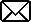 2Second Author Full Affiliation (academic rank/job title (if any), name of department, name of institution, city and country)3Third Author Full Affiliation (academic rank/job title (if any), name of department, name of institution, city and country)	 Corresponding Author: Author’s Name, xxxxxxxxxxxxxxxxxxx, E-mail: xxxxxxxxxxxxxxxxxxxxxx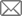 Paper TitleFirst Author1  , Second Author2, and Third Author3 
1First Author Full Affiliation (acade,mic rank/job title (if any), name of department, name of institution, city and country)2Second Author Full Affiliation (academic rank/job title (if any), name of department, name of institution, city and country)3Third Author Full Affiliation (academic rank/job title (if any), name of department, name of institution, city and country)	 Corresponding Author: Author’s Name, xxxxxxxxxxxxxxxxxxx, E-mail: xxxxxxxxxxxxxxxxxxxxxxARTICLE INFORMATIONABSTRACTReceived: Accepted: Volume: Issue: DOI: Abstract should state briefly the purpose of the research, design/methodology/approach, the main results and major conclusions. It should not exceed 350 words. No citations should be included in the abstract. KEYWORDSAbstract should state briefly the purpose of the research, design/methodology/approach, the main results and major conclusions. It should not exceed 350 words. No citations should be included in the abstract. Authors should provide appropriate and short keywords. The maximum number of keywords is 10. Abstract should state briefly the purpose of the research, design/methodology/approach, the main results and major conclusions. It should not exceed 350 words. No citations should be included in the abstract. 